45th ICQCC-2020, Dhaka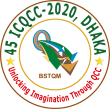 Convention Feedback Form (Physical)SlPlease put √ Mark as appropriateVery poorPoorAverageVery GoodExcellent01Reception02Handling of Registration03Arrangement of Conference Hall04Seating Arrangement05Meal & Refreshment06Health Safety07Time Management08Communication0945th ICQCC website10MiscellaneousPlease Drop in the Feedback-Box on or before 03 DEC 2020 (04:00 pm)Please Drop in the Feedback-Box on or before 03 DEC 2020 (04:00 pm)Please Drop in the Feedback-Box on or before 03 DEC 2020 (04:00 pm)Please Drop in the Feedback-Box on or before 03 DEC 2020 (04:00 pm)Please Drop in the Feedback-Box on or before 03 DEC 2020 (04:00 pm)Please Drop in the Feedback-Box on or before 03 DEC 2020 (04:00 pm)Please Drop in the Feedback-Box on or before 03 DEC 2020 (04:00 pm)